EXPÉDITION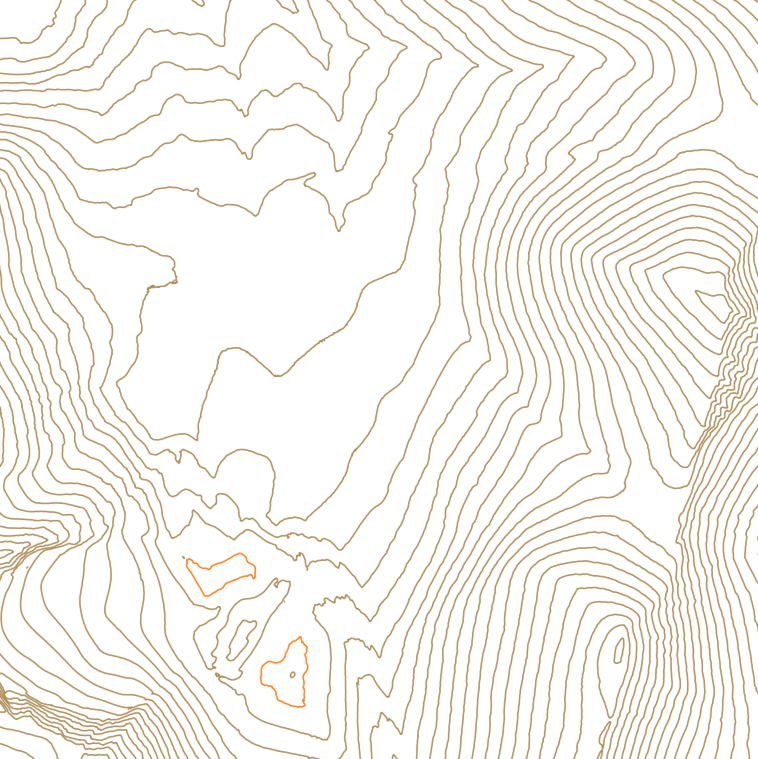 ÉTOILE ARGENT & OR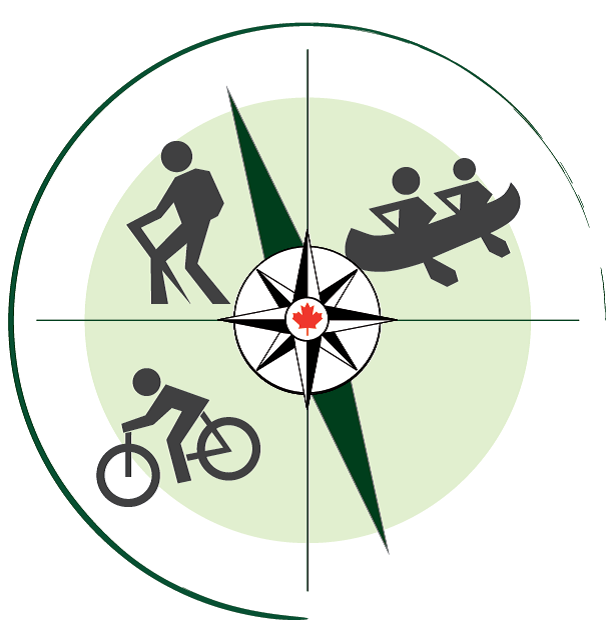 GUIDE DU PARTICIPANTÉdition COVID-19Table des matièresListe de matériel requis	3Exemples de matériel à recommander ou à éviter	5Horaire général	7Évaluation des cadets - EEA	8Évaluation des cadets - EEO	9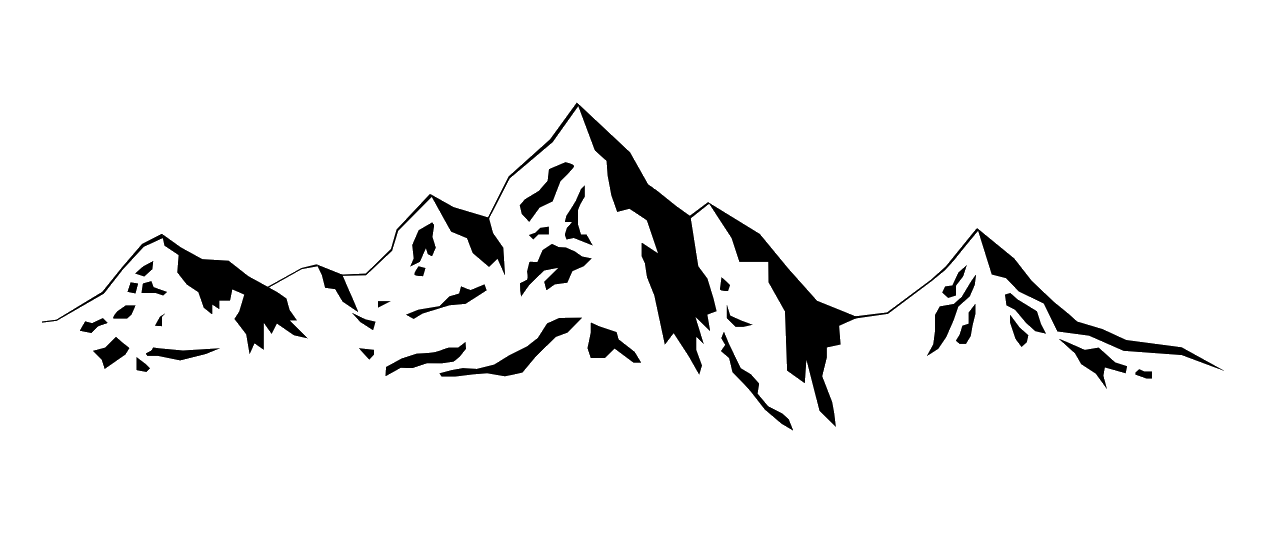 Liste de matériel requis*Cochez les cases blanches pour faire le suivi de vos bagages.**Une case ombragée signifie que l’item peut être amené de la maison, mais sera fourni par le SE si vous n’en avez pas. Note : Un cadet désirant apporter son propre matériel spécialisé en expédition peut le faire, mais il sera responsable des bris ou pertes.Exemples de matériel recommandé ou à éviter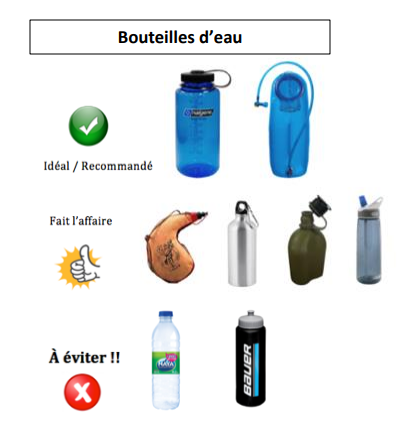 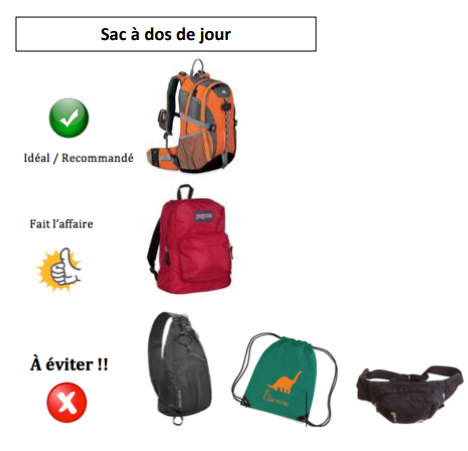 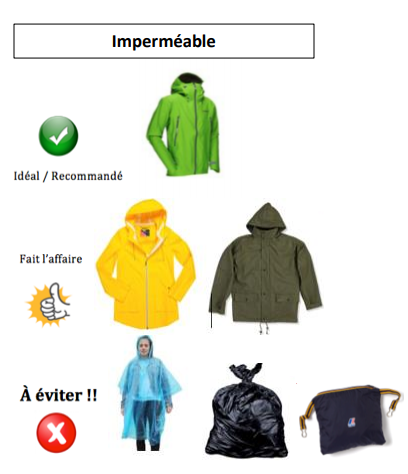 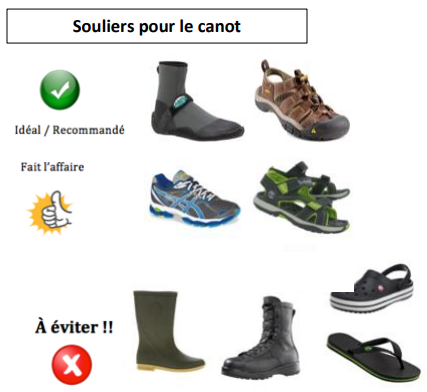 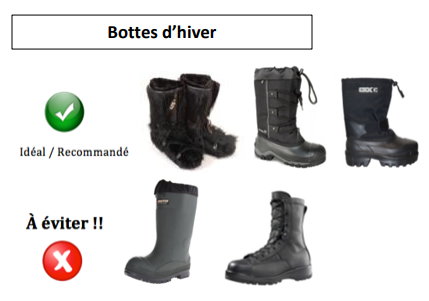 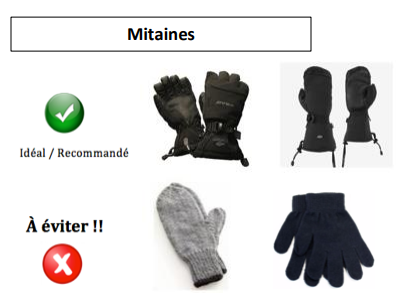 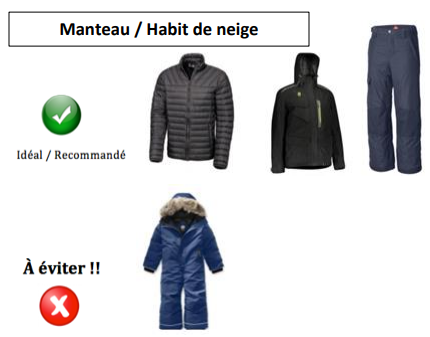 Horaire généralAvant votre arrivée  au site d’expédition, souvenez-vous de lire l’aide-mémoire COVID-19 disponible sur le portail extranet des cadets : https://portal-portail.cadets.gc.ca/fr/ActivitesCadets/Documents/CJCR%20COVID%2019%20Aide%20Memoire%20Final_Fr.pdf Évaluation des cadets – EEAÉvaluation des cadets – EEOQTÉÉquipements de protection individuelle – COVID-19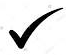 2+Masque non médical propre (lavable ou jetable) à changer au moins chaque 4 heures1Désinfectant pour les mains QTÉMatériel généralement fourni par le site d’expédition (SE)1Gourde (prêt d’urgence seulement, il faut préférer les bouteilles jetables)QTEVêtements pour expédition estivale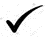 1Casquette / Chapeau / Buff / Tuque 3 saisons1Chandails manches courtes en fibres synthétiques (pas de coton idéalement)1Survêtement chaud (polar / laine / softshell)1Imperméable personnel1Pantalons de plein air (pas de jeans)2Paires de bas de laine2Paires de sous-bas (à porter sous les bas de laine pour prévenir les ampoules)1Paire de souliers de sportQTEVêtements pour expédition hivernale1Manteau chaud et pantalon de neige2Tuques / Cache-cou / Cagoule2Paire de mitaines chaudes / petits gants1Combinaison haut et bas en fibres synthétiques (pas de coton idéalement) 1Pantalons (pas de jeans) - Jogging ou de plein air2Paires de bas de laine2Paires de sous-bas (à porter sous les bas de laine pour prévenir les ampoules)1Paire de bottes chaudes avec feutres amovibles (pas de bottes de combat)QTÉÉquipement obligatoire à apporterMédicaments sous prescription (si applicable)1Sac de jour1Carte d’assurance maladie1Bouteille contenant au minimum 1 litre d’eau (Nalgene ou Camelbak)1Crème solaire (FPS 30 et +)1Chasse-moustiques (activités estivales seulement)1Paquet serviettes hygiéniques pour les femmes1Baume à lèvres1Carnet de notes et crayons (pour les tâches de senior et comme journal)QTÉÉquipement optionnel à apporter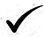 1Lunettes de soleil avec sangle1Lampe de poche1Boîtier résistant et étanche ou petit sac étanche pour objets de valeur (cellulaire, cartes, etc.)2 et +Collations santé et énergétiques (fruits, noix, barres tendres, etc.)QTÉÉquipement spécialisé - Randonnée pédestre 1Paire de bottes de marche – QM Valcartier seulement1Paire de bâtons de marcheQTEÉquipement spécialisé – Canot 1Maillot de bain 1Chandail de type dry-Fit 1Wetsuit 1Souliers d’eau / Sandales avec sangles QTÉÉquipement spécialisé – Vélo de montagne 1Cuissard de vélo ou pantalon approprié 1Paire de gants pour le vélo (facultatif)1Casque de vélo (recommandé d’apporter son propre casque)QTÉÉquipement activité raquette et ski de fond 1Paire de raquettes1Paire de bâtons de marche 1Paire de skis de fond avec bottes et bâtons1Paire de guêtre HEUREACTIVITÉBPRSamedi ou dimancheSamedi ou dimancheSamedi ou dimanche08h00Procédures d’arrivée au site expéditionAccueil et contrôle COVID-19;Répartition des cadets en équipe;Séance d’information sur la sécurité (incluant les protocoles COVID-19);Distribution et identification du matériel.Chef d’expédition9h00Début de l’expéditionInstruction initiale sur le moyen de transport;Suivre l’itinéraire établi;Dans la mesure du possible, chaque cadet doit naviguer sur une partie de l’itinéraire tel que le précise l’OCOM M326.04 (Naviguer le long d’un itinéraire) pour l’EEA;Saisir chaque période propice à l’enseignement pour livrer l’instruction sur les OCOM M326.03 à 07 (EEA).Chef d’équipe12h00Dîner en équipe ***respect des MSPInstruction sur l’OCOM M326.06 (Respecter la routine quotidienne) pour l’EEA;Instruction sur l’OCOM M326.05 (Utiliser l’équipement d’expédition) pour l’EEA. Chef d’équipe13h00Suite de l’expéditionSaisir chaque période propice à l’enseignement pour livrer l’instruction sur les OCOM M326.03 à 07 (EEA).Chef d’équipe16h00Fin de l’expéditionRetour du matériel;Les chefs d’équipe remplissent les contrôles d’évaluation;Rencontre individuelle avec chaque cadet pour réviser les évaluations.Chef d’équipeOfficier de logistique16h30Rétroaction finaleRétroaction de la journée faite par le chef d’équipe;Remplir le sondage de fin d’activité.Chef d’équipe17h00DépartChef d’équipeÀ la maisonConsigner des entrées au journalInstruction sur l’OCOM M326.07 (Consigner des entrées dans un journal) pour l’EEA;Mise à jour du journal quotidien pour l’EEO.TousNom :                                                                            CC :                     Date : Nom :                                                                            CC :                     Date : Nom :                                                                            CC :                     Date : Nom :                                                                            CC :                     Date : Nom :                                                                            CC :                     Date : Activité conduite par (SE/chef d’équipe qualifié/par le CC) : Activité conduite par (SE/chef d’équipe qualifié/par le CC) : Activité conduite par (SE/chef d’équipe qualifié/par le CC) : Activité conduite par (SE/chef d’équipe qualifié/par le CC) : Activité conduite par (SE/chef d’équipe qualifié/par le CC) : Compétences généralesCompétences généralesNon réaliséeRéalisée avec difficultéRéalisée sans difficultéLe cadet s’est conformé aux principes de camping écologique (ex. nourriture rangée, déchets éliminés).Le cadet s’est conformé aux principes de camping écologique (ex. nourriture rangée, déchets éliminés).Le cadet a participé à une séance de rétroaction de groupe. Le cadet a participé à une séance de rétroaction de groupe. Canot – Non autorisé actuellementCanot – Non autorisé actuellementNon réaliséeRéalisée avec difficultéRéalisée sans difficultéLe cadet a effectué le coup de propulsion. Le cadet a effectué le coup de propulsion. Le cadet a pagayé en ligne droite (+/- 10 mètres) en exécutant les coups de correction appropriés. Le cadet a pagayé en ligne droite (+/- 10 mètres) en exécutant les coups de correction appropriés. Le cadet a respecté les protocoles de sécurité nautique. Le cadet a respecté les protocoles de sécurité nautique. Randonnée pédestreRandonnée pédestreNon réaliséeRéalisée avec difficultéRéalisée sans difficultéLe cadet a effectué le pas de repos pendant une ascension. Le cadet a effectué le pas de repos pendant une ascension. Le cadet a franchi un obstacle.Le cadet a franchi un obstacle.Le cadet a respecté l’étiquette sur les sentiers. Le cadet a respecté l’étiquette sur les sentiers. Vélo de montagneVélo de montagneNon réaliséeRéalisée avec difficultéRéalisée sans difficultéLe cadet a changé les vitesses et adopté la position du corps appropriée au relief (ascension et descente).Le cadet a changé les vitesses et adopté la position du corps appropriée au relief (ascension et descente).Le cadet a appliqué les techniques de freinage avec les freins avant et arrière.Le cadet a appliqué les techniques de freinage avec les freins avant et arrière.Le cadet respecte les règles de sécurité sur les sentiers.Le cadet respecte les règles de sécurité sur les sentiers.Évaluation globale - OREN 326Évaluation globale - OREN 326Évaluation globale - OREN 326Évaluation globale - OREN 326Évaluation globale - OREN 326Encerclez un seul niveau de rendementNorme dépasséeNon réaliséeRéalisée avec difficultéRéalisée sans difficultéRendement généralSi les 5 compétences évaluées ont été réalisées sans difficulté.Dès que 1 compétence sur les 5 évaluées est non réalisée.Si sur les 5 compétences évaluées, de 1 à 2 d’entre elles ont été réalisées sans difficulté.Si sur les 5 compétences évaluées, de 3 à 4 d’entre elles ont été réalisées sans difficulté.CommentairesCommentairesCommentairesCommentairesCommentairesNom et signature du chef d’équipe :Nom et signature du chef d’équipe :Nom et signature du chef d’équipe :Nom et signature du chef d’équipe :Nom et signature du chef d’équipe :Nom :                                                                        CC :                     Date : Nom :                                                                        CC :                     Date : Nom :                                                                        CC :                     Date : Nom :                                                                        CC :                     Date : Nom :                                                                        CC :                     Date : Activité conduite par (SE/chef d’équipe qualifié/par le CC) : Activité conduite par (SE/chef d’équipe qualifié/par le CC) : Activité conduite par (SE/chef d’équipe qualifié/par le CC) : Activité conduite par (SE/chef d’équipe qualifié/par le CC) : Activité conduite par (SE/chef d’équipe qualifié/par le CC) : Compétences généralesCompétences généralesNon réaliséeRéalisée avec difficultéRéalisée sans difficultéLe cadet a participé activement à la routine de campement et a respecté les principes du camping écologique (p. ex. ramasser la nourriture et jeter les déchets).Le cadet a participé activement à la routine de campement et a respecté les principes du camping écologique (p. ex. ramasser la nourriture et jeter les déchets).Le cadet a navigué pendant une étape de l’expédition, a identifié sa position sur la carte et a estimé la distance / temps qu’il restait à parcourir.Le cadet a navigué pendant une étape de l’expédition, a identifié sa position sur la carte et a estimé la distance / temps qu’il restait à parcourir.Ne sera pas évalué puisqu’il seraimpossible de permettre à tous lescadets d’agir comme chefd’équipe.Ne sera pas évalué puisqu’il seraimpossible de permettre à tous lescadets d’agir comme chefd’équipe.Ne sera pas évalué puisqu’il seraimpossible de permettre à tous lescadets d’agir comme chefd’équipe.Le cadet, à titre de chef d’équipe, a assuré le bien-être des membres de l’équipe, les a informés, et a utilisé le ton de voix approprié pour s’adresser à eux.Le cadet, à titre de chef d’équipe, a assuré le bien-être des membres de l’équipe, les a informés, et a utilisé le ton de voix approprié pour s’adresser à eux.Ne sera pas évalué puisqu’il seraimpossible de permettre à tous lescadets d’agir comme chefd’équipe.Ne sera pas évalué puisqu’il seraimpossible de permettre à tous lescadets d’agir comme chefd’équipe.Ne sera pas évalué puisqu’il seraimpossible de permettre à tous lescadets d’agir comme chefd’équipe.Le cadet a participé à une session de debriefing de groupe.Le cadet a participé à une session de debriefing de groupe.Vélo de montagne Vélo de montagne Non réaliséeRéalisée avec difficultéRéalisée sans difficultéLe cadet a fait du vélo de montagne sur des pistes de familiarisation / intermédiaire.Le cadet a fait du vélo de montagne sur des pistes de familiarisation / intermédiaire.Le cadet a ajusté les vitesses et la position de son corps selon le terrain (montée et descente).Le cadet a ajusté les vitesses et la position de son corps selon le terrain (montée et descente).Le cadet a appliqué les techniques de freinage avec les freins avant et arrière.Le cadet a appliqué les techniques de freinage avec les freins avant et arrière.Le cadet a suivi les règles de sécurité des sentiers.Le cadet a suivi les règles de sécurité des sentiers.Canot – Non autorisé actuellementCanot – Non autorisé actuellementNon réaliséeRéalisée avec difficultéRéalisée sans difficultéLe cadet a fait du canot en eau calme.Le cadet a fait du canot en eau calme.Le cadet a effectué le coup de propulsion.Le cadet a effectué le coup de propulsion.Le cadet a propulsé son canot en ligne droite (+/- 10m) à l’aide des techniques de pagaie appropriées.Le cadet a propulsé son canot en ligne droite (+/- 10m) à l’aide des techniques de pagaie appropriées.Le cadet a suivi les règles de sécurité sur l’eau.Le cadet a suivi les règles de sécurité sur l’eau.Ski de fondSki de fondNon réaliséeRéalisée avec difficultéRéalisée sans difficultéLe cadet a fait du ski sur une piste de catégorie 2.Le cadet a fait du ski sur une piste de catégorie 2.Le cadet a monté une colline en utilisant le pas de canard ou la technique de l’escalier.Le cadet a monté une colline en utilisant le pas de canard ou la technique de l’escalier.Le cadet a descendu une colline en maîtrisant sa vitesse avec la technique du chasse-neige.Le cadet a descendu une colline en maîtrisant sa vitesse avec la technique du chasse-neige.Le cadet s’est déplacé de façon sécuritaire.Le cadet s’est déplacé de façon sécuritaire.RaquetteRaquetteNon réaliséeRéalisée avec difficultéRéalisée sans difficultéLe cadet a fait de la raquette sur un sentier.Le cadet a fait de la raquette sur un sentier.Le cadet a monté une colline en lacets ou avec la pointe des pieds.Le cadet a monté une colline en lacets ou avec la pointe des pieds.Le cadet a descendu une colline en adoptant une position de corps et de raquette appropriée.Le cadet a descendu une colline en adoptant une position de corps et de raquette appropriée.Le cadet s’est déplacé de façon sécuritaire.Le cadet s’est déplacé de façon sécuritaire.Randonnée pédestreRandonnée pédestreNon réaliséeRéalisée avec difficultéRéalisée sans difficultéLe cadet a fait de la randonnée sur un terrain de catégorie 3.Le cadet a fait de la randonnée sur un terrain de catégorie 3.Le cadet a utilisé le pas de repos lors de la montée. Le cadet a utilisé le pas de repos lors de la montée. Le cadet a franchi un obstacle.Le cadet a franchi un obstacle.Le cadet a suivi l’étiquette sur les sentiers. Le cadet a suivi l’étiquette sur les sentiers. Évaluation globale - OREN 426Évaluation globale - OREN 426Évaluation globale - OREN 426Évaluation globale - OREN 426Évaluation globale - OREN 426Encerclez un seul niveau de rendementNorme dépasséeNon réaliséeRéalisée avec difficultéRéalisée sans difficultéRendement généralSi les 6 compétences évaluées ont été réalisées sans difficulté.Dès que 1 compétence sur les 6 évaluées est non réalisée.Si sur les 6 compétences évaluées, de 1 à 3 d’entre elles ont été réalisées sans difficulté.Si sur les 6 compétences évaluées, de 4 à 5 d’entre elles ont été réalisées sans difficulté.CommentairesCommentairesCommentairesCommentairesCommentairesNom et signature du chef d’équipe :Nom et signature du chef d’équipe :Nom et signature du chef d’équipe :Nom et signature du chef d’équipe :Nom et signature du chef d’équipe :